Occupational Therapist Positions at OTTP-SF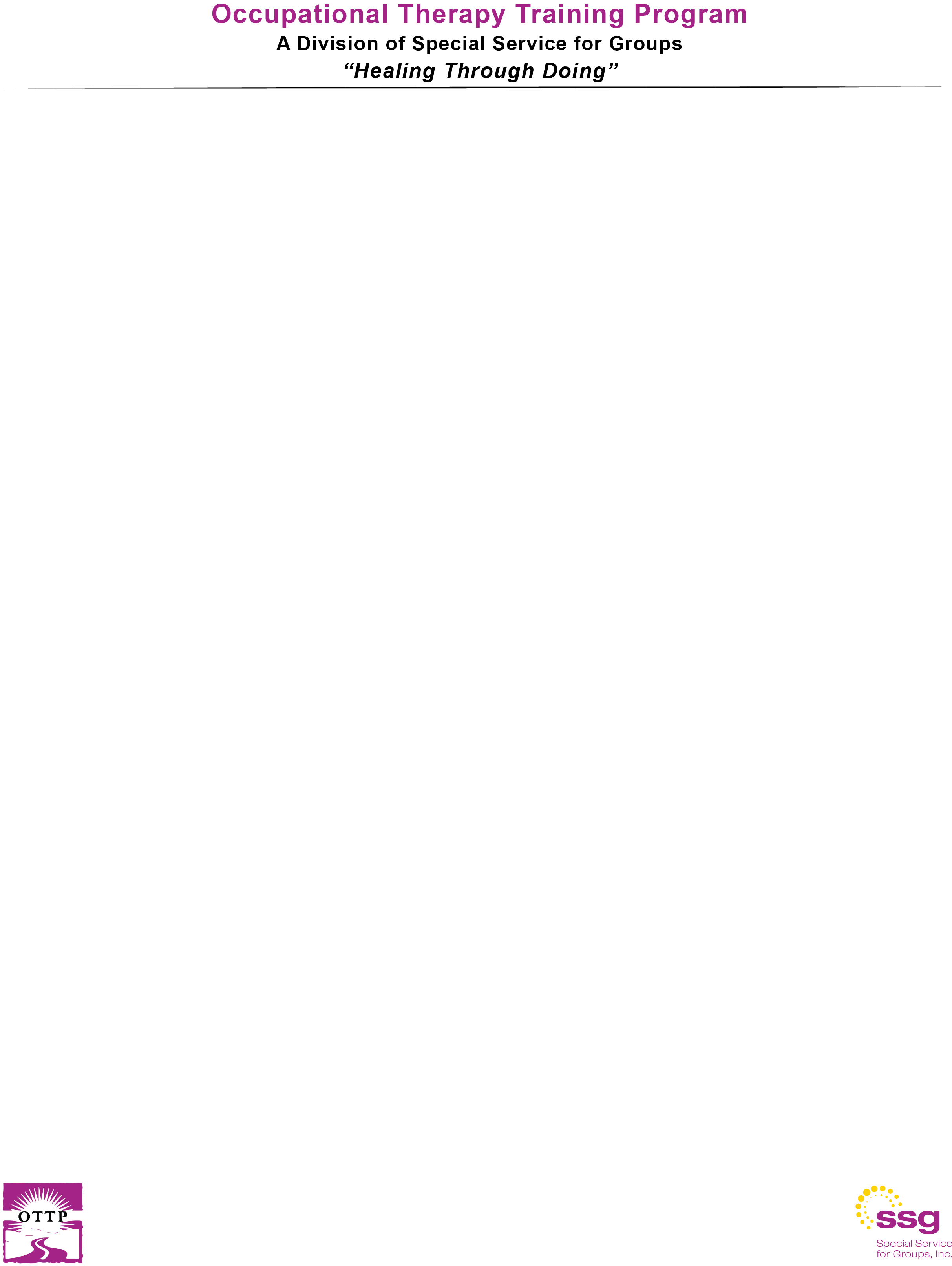 Summary
‍Under supervision of the Out-Patient Mental Health OT Supervisor, the Occupational Therapist will provide therapeutic intervention to marginalized youth ages 5-19 who are experiencing mental health issues often related to the impact of trauma.
‍Essential Functions‍Serve students in elementary, middle and high school settings as well as the community who meet medical necessity criteriaConduct occupational therapy assessments with clients in school, home and community-based settingsDevelop client-centered and strengths-based treatment goalsFacilitate client-centered and strengths-based interventions (both individual and group) in school, home and community-based settingsParticipate in plan of care meetings with client, family and wrap-around service providersIdentify community resources and facilitate community linkages for youth clients Maintain oral and written communication with educational personnel, care managers, parents and guardians and community agencies as needed regarding clientsProvide consultation to families and community partners with client permission to increase generalization of therapeutic strategies for increased success across educational, vocational, and social contextsComplete documentation and billing in a timely fashion according to BHS standards in the AVATAR systemOversee and maintain organized working files on all assigned clientsParticipate in PURQC activities to ensure quality of services Attend scheduled meetings for direct supervision, multi-disciplinary staff meetings, interagency collaboration, evaluation reporting, and staff development and trainingRepresent OTTP-SF in community meetings to increase interagency collaboration Support OT interns and volunteers in their professional development at OTTP-SFParticipate in research activities that support evidence-based practiceMaintain professional behavior at all timesOther duties as neededRegular attendance is requiredMinimum Qualifications Master’s degree in occupational therapyInterest in being a part of a dynamic multidisciplinary team of mental health occupational therapists, clinical social workers and marriage family therapists who are passionate about community-based OTExperience conducting individual and group mental health occupational therapy intervention to youth clientsVerification and background check requiredTB Clearance (every four years)Valid California driver licenseSpecial Service for Groups is an Equal Opportunity/Affirmative Action Employer